Committee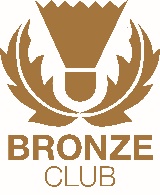 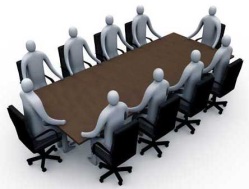                A Club committee’s main responsibility involves the management of club affairs.  Sometimes assigning roles to committee members can be off putting however it allows different aspects of a club to be managed appropriately and efficiently.  To help your committee to be as successful as possible, make sure it follows a structure that works and is made up of a diverse mix of people with the right skills and experience.   Below are 5 tips to setting up a Committee:STEP 1: Find a group of 4-5 people who share desire to create a committee, then decide a basic structure STEP 2: Think about who are the right people to be on the committee. Is there anyone in particular who has the right skills and experiences for the committee roles? Ask them to get involved.STEP 3: Before initial meeting identify potential roles that would suit people who are attending the meetingSTEP 4: Think about the representation of your committee – do they represent your club members?STEP 5: Ensure that each person has been assigned one committee roleA basic committee structure should comprise of the following:Chairperson: the person in charge of clubSecretary: the person who deals with administrationTreasurer: the person who handles financial mattersChild Wellbeing & Protection Officer: ensuring Child/Adult Protection policies are adhered to and implemented within clubBelow are 3 key areas when attempting to promote good practice amongst club committees: